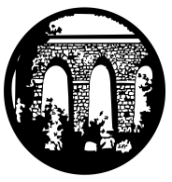 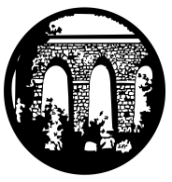 Friday 22nd September 2017 ADDRESS: Luxulyan School, Luxulyan, Bodmin, Cornwall, PL30 5EETEL: 01726 850397	EMAIL: head@luxulyansch.org		WEBSITE: www.luxulyan.eschools.co.ukPlease note some activities/events are not connected to Luxulyan School and parents should undertake their own checks as to the suitability of the providers/activities.ASH CLASSWe have had a busy and exciting couple of weeks in Ash Class! The children have settled well into school life and have enjoyed starting our ‘All About Me’ topic. Last week we thought about our feelings and the children enjoyed self-registering on our class ‘Feeling Tree.’ This week we have been talking about our families and the people who are special to us. Next week we will be talking about where we live, our houses and exploring the story ‘The Three Little Pigs.’ We would be very grateful if your child could bring in a photograph or draw a picture of their house/houses so we can share these as a class next week. This week we have also started teaching Phonics beginning with the ‘m’, ‘a’, ‘s’ and ‘d’ sounds. Please encourage your child to recognise these sounds in their reading books or even out and about on street names or in the shops! If you have any queries please don’t hesitate to come and see us.Miss Illsley and Mrs BerryBEECH CLASSI have been really impressed over the last few weeks how our class has settled in to the new year. The Year 2 children are becoming very mature role models for the new Year 1 children, whilst the new Year 1 children have responded really well to the increased demands of Key Stage 1. We have been really enjoying the story of Eric Carle's Very Hungry Caterpillar in English lessons, and have written some lovely descriptions and in maths we are learning about number. Year 2 are really enjoying their topic work learning about different animals and they way they grow. Could the Year 1 parents possibly send in a photo with their children next week for their topic work in Class 1 with Miss Ilsley?ThanksMiss CoffeeSYCAMORE CLASSEveryone has been working hard in Sycamore class. I am so pleased with my year 4’s who have been extremely patient whilst the new children settled themselves in and learnt the new routines etc.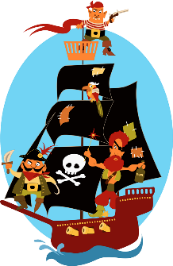 In English, we have been enjoying ‘The Voyage of the Jolly Jack’ with the children acting out the first part; some in pirate costumes! This way, when the children come to write an ending to their own story, they will be more inspired and ready for the challenge.  Place value and ordering numbers have been our Maths focus. The children have used different resources to help embed certain concepts. All children have their Active Learn and Times Tables Rock Stars passcodes now so children should be encouraged to practise using these on-line activities as much as possible- Extra home support and learning makes all the difference! Many thanks.Our topic work on magnets continues to enthuse the children. If any parents/carers have any compasses at home for our map work and they wouldn’t mind bringing them into school, I would be very grateful.   Mrs Mileham OAK CLASSOver the last two weeks, Year 6 visited both Penrice and Poltair to get a taster of secondary school. We did lots of different activities and the schools were very nice to us. We did loads of lunchtime activities at Poltair like decorating biscuits, Just Dance and loads more. At Penrice we played African drum music and had pizza and potato wedges for lunch! We got loads of good comments about our behaviour and are really excited about Year 7.Lily, Grace and Elle.Mrs Williams and Mr HeagneySCHOOL HEARING PROGRAMME – YEAR 1Dawn Fox from the School Hearing Programme will be visiting the school on Wednesday 4th October to carry out hearing screening tests on all Year 1 pupils.Please let the office know if you would rather not have your child tested.ANNUAL FLU VACCINATION – RECEPTION – YEAR 4 – 16TH NOVEMBER 2017All parents of reception age children to Year 4 should have received an Annual Flu Vaccination letter and consent form. Please return the consent form to the school office even if you do not want to vaccinate your child.SCHOL UNIFORM/APPEARANCE POLICYIn the interest of Health and Safety please see below the amended section of our School Uniform/Appearance Policy.HAIR In the interests of safety, practicality and hygiene, long hair i.e. shoulder length or longer, must be tied back during school hours. This is particularly important during PE and swimming. We are very aware of the fact that children are continually subjected to fashion influences with regard to hair styles and hair wear –some of which are appropriate to the school situation, whilst others are not. Any styles which cause a potential health and safety issue will not be allowed, nor will any style/accessory which is not formal school wear. Bearing this in mind, Grade 1 is not acceptable and Grade 2 haircuts should be applied with caution. Children should not have their hair or eyebrows shaved. Hairstyles should not be attention seeking. Therefore, styles such as tramlines/patterns, dreadlocks, Mohicans, highlights or dyed hair are not allowed. Non-compliance with the policy will lead to parents/carers being contacted and asked to resolve the situation.JEWELLERY Children should not wear jewellery to school. Earrings, other than studs, are not allowed for Health and Safety reasons, and even they must be removed for P.E. and Games. Once removed, it is the responsibility of the child to ensure they are kept safe - not the teacher. Again for Health and Safety reasons, rings and necklaces are not allowed to be worn and children arriving at school wearing them will be told to take them off. No make-up is permitted at all, unless necessary for a concert or play. This includes nail varnish or temporary tattoos.Many thanks.YEAR 6 TRANSFER TO SECONDARY SCHOOL SEPTEMBER 2018 All pupils in Year 6 should have received the LA produced booklet. Applications must be made by 31st October 2017 and can be completed online at www.cornwall.gov.uk. We have been asked to point out to parents the importance of naming more than one preference. This will not give them any less chance of securing a place at their preferred school but means that, in the event that the preferred school is oversubscribed, it reduces the chances of being allocated an unnamed school. Further delays and disappointments can occur when a family is allocated the “nearest school with room” but they then wish to state a preference for a different school, which may already be full but could have been allocated had it been named as a preference. ADMISSION TO A RECEPTION CLASS SEPTEMBER 2018 If you have a child born between 1st September 2013 and 31st August 2014 you MUST apply for a school place by 15th January 2018. Leaflets are available from the school office or you can apply online at www.cornwall.gov.uk/admissions.SCHOOL DINNERSWe are sorry to tell you that unfortunately, since changing the school dinner contract to Caterlink, we will no longer be able to provide the 5 school dinners for the price of 4.All school dinners cost £2.30.PARENT PAY For parents of current pupils who were with us last year, please could you please make sure that you have registered with ParentPay. This system will be used for ALL methods of payment within the school as we have introduced ParentPay to pay for school lunches on Monday 18th September (if you have paid for lunches using Parentpay before this date this is acceptable.If you have misplaced your original registration letter, please contact the school office.Please note - Parents of children who are new to the school should of received their activation Parentpay letters this week. Please contact the school office if you have not received it. ATTENDANCEGood attendance is vital if a child is going to make strong educational progress. Every year we have children who cause concern regarding their achievement in school and, often, poor attendance has played a significant part in this. Whilst we understand illness cannot be avoided and we do not want you to send your child to school if they are unwell, we do want to work with you to continue to improve the attendance of our pupils.WATER IN DRINKS BOTTLESChildren to only bring in water in their drinks bottles please.NHS advice states 'Water is a healthy and cheap choice for quenching your thirst at any time. It also contains no sugars that can damage teeth'.PARENTVIEWOn the website, click on the parents tab, then follow the 'Parent View' hyperlink to share your views.Parent View gives you the chance to tell Ofsted what you think about your child’s school, from the quality of teaching to dealing with bullying and poor behaviour. The survey can be completed at any time; you don’t have to wait until the school is being inspected.We will use the information you provide when making decisions about which schools to inspect and when. Click ‘Give your views’ to register and complete a survey to help your child’s school improve.HARVEST FESTIVAL – 9TH OCTOBERAs part of our Harvest Festival Celebrations, we will be collecting food for distribution within the local community. Suitable suggested items are as follows: tinned food, bottles or packets of food.If you would like to contribute any items please send them to the school office by Friday 6th October.CLUBSClubs have started this week. Please contact the school office if you have not received a Club information letter.SUPPORTING MACMILLAN – 29TH SEPTEMBERMacmillan Coffee MorningThis year we will be holding a 'Bake Sale' at break time where children can purchase a cake or biscuit for 50p.At 9am in the school hall we will be holding 'Cake Bingo', families welcome to come along and win some cakey prizes.Please can your children go into class and register as normal, they will join you after registration.Bingo will be £1 with half of the money of going to Macmillan and half going to the lucky winners.  Also in the reception area come and sign yourself up to win a cash prize for guessing how tall the cake is.We appreciate your ongoing support with these events.P.S All donations of baking are very welcome 😊MEDICINES Please be aware that we are only allowed to administer medicine that has been prescribed by a doctor. Any medicine which must be taken during school time must have the correct forms completed which you can obtain for the school office.SCHOOL PHOTOGRAPHSThe School Photography Company is coming to Luxulyan School on 6th October to take photographs of individual pupils/siblings.DIARY DATES26th September – Penrice Sports Festival – Year 429th September - Macmillan Coffee Morning9th October - Harvest Festival4th October – Year 1 Hearing Test6th October – School photos Individual/siblings16th November – Reception, Y1,2,3,4 Annual Flu Vaccination17th November – Children in Need22nd November -1st December – Music and Speech Festival23rd – 30th November – Book FairSTAFF TRAINING DAYS – CLOSED TO PUPILSFriday 20th October 2017Monday 30th October 2017Tuesday 31st October 2017Monday 23rd July 2018Tuesday 24th July 2018